Français 3						Nom _________________________________________Les Traditions de NoëlLeçon 1 : La Buche de NoëlA. Interpretation Orale (https://www.youtube.com/watch?v=7ItUu-LCi6o ) Listen and fill in the details below.La date que cette émission a été diffusée _________________________________________Le sujet de cette émission_________________________________________Le groupe qui mange ce gâteau_________________________________________L’occasion pour laquelle ils le mangent _________________________________________L’origine de ce gâteau _________________________________________La raison que cette tradition s’est transformée en gâteau _________________________________________La fête que les Suisses célèbrent le 26 décembre_________________________________________La région de France dont les habitants célèbrent cette fête ___________________________________________B. Interprétation Ecrite. Read your article (http://www.noel-vert.com/buche-de-noel.php OR http://www.buche-de-noel.info/origine-buche-de-noel.htm )and fill in as much information as you can for each detail below.  (You will not be able to find information for some of the details.) Write short phrases in French. You may discuss your responses with other students who have the same article, but your discussion must be in French.1. L’époque que la tradition d’une bûche de Noël a commencé _______________________________________2. La région ou cette tradition était populaire _____________________________________________________3. Le premier groupe religieux qui coupait les bûches de Noël_______________________________________4. Ce que ce groupe célébrait avec leur bûche _____________________________________________________5. L’heure que les chrétiens coupaient leur bûche de Noël___________________________________________6. Les sortes de bois/arbres qu’ils utilisaient pour la bûche __________________________________________7. Ce qu’ils utilisaient pour décorer la bûche ______________________________________________________8. Ce qu’ils versaient sur leur bûche ____________________________________________________________9. La période de temps que la bûche devait bruler _________________________________________________10. Les membres de la famille qui allumaient la bûche ______________________________________________11. Ce qu’on faisait avec les cendres qui restaient de la bûche ________________________________________12. Croyances associes avec la bûche de Noël _____________________________________________________13. L’année que la bûche de Noël en forme de gâteau roulé a été créé_________________________________14. Les décorations qu’on met sur cette pâtisserie  ________________________________________________C. Communication Interpersonnelle. Discuss (in French) what you learned about bûches de Noël with a partner and fill in the Venn diagram with facts about this tradition.  On the left side of the diagram you should write facts that were found in your article, but not your partner’s.  In the middle of the diagram you should write facts that were in both articles.  On the right you should write facts that were only in your partner’s article. You must write complete sentences in French. D. Presentation. Prepare a one-minute (or 100- word) presentation on the origins of the Yule log cake.Leçon 2: Le Sapin de Noël Partner A: Read the article (http://www.cg58.fr/actualites/nievreconomie/l-histoire-du-sapin-de-noel-sa-culture-ses-realites-economiques-et-ecologiques.html) and fill in the missing information.When the spruce tree was first associated with a December holidayWhat the spruce tree represented to the CeltsHow they decorated itThe year that the church chose December 25 to represent Jesus’ birthWhen Europeans began decorating their homes with pine brachesWhen the first Christmas tree was put upWhere the first Christmas tree wasHow the first Christmas tree was decoratedWhat the star on the tree representsWhen the first tree at Versailles wasThe person who had it put upWhen the first tree in Great Britain was put upWhen the Christmas tree came to CanadaWhen lighted trees first appearedWhere they appeared When artificial trees appearedWhat the first artificial trees were made ofPartner B: Watch the video (https://www.youtube.com/watch?v=9JPV6ymS5lI ) and fill in the missing information.When the tradition of the Christmas tree was bornWhat the Celts were celebrating with these treesWhat they hung from themThe year that the Church chose Dec. 25 to celebrate Jesus’ birthdayWhat St. Boniface didWhen he livedThe year of the first official Christmas treeWhere this tree was put upThe year of the first Christmas tree at VersaillesThe king whose wife put it upWhat people decorated trees with in the 11th centuryThe first person to put candles on Christmas treesThe century when people began lighting their treesThe first year that strings of electric lights were usedThe person who invented electric strings of lightsThe year that the first glass Christmas bulb was madeThe reason it was madeC. Communication Interpersonnelle. Discuss (in French) what you learned about Sapins de Noël with a partner and fill in the Venn diagram with facts about this tradition.  On the left side of the diagram you should write facts that were found in the video, but not the article.  In the middle of the diagram you should write facts that were in both the video and the article.  On the right you should write facts that were only in the article. You must write complete sentences in French. D. Presentation. Prepare a one-minute (or 100- word) presentation on the origins of Christmas trees.Leçon 3: Noel en BelgiquePartenaire AWatch this video (https://www.youtube.com/watch?v=wz9IiGMJQ78 ) about how Noel is celebrated in Belgium and take notes in French. Listen several times, as it is important to get as much information as possible for the next activity.Partenaire BRead this article and write a short answer in French for each detail below. http://boutdegomme.fr/ekladata.com/boutdegomme.eklablog.com/perso/noel/noel-ailleurs-/belgique-noel.pdf Vocabulaire: 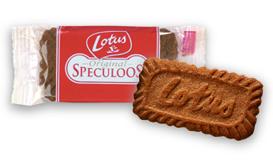 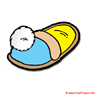 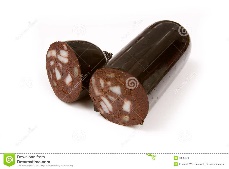 Des spéculoos           une pantoufle	le boudin	Le personnage qui apporte les cadeaux aux enfants _________________________________________La date que ce personnage arrive____________________________________________Le personnage qui l’accompagne____________________________________________La légende associée à Saint Nicolas____________________________________________Ou les enfants mettent leurs pantoufles le soir de son arrivée_____________________________________Ce qu’ils laissent pour son âne____________________________________________Ce que les enfants reçoivent de Saint Nicolas____________________________________________L’autre personnage qui donne des cadeaux aux enfants_________________________________________La date de son arrivée____________________________________________Ce qu’on fait la veille de Noel à Bruxelles____________________________________________Ce qu’on mange pour le réveillon____________________________________________C. Communication Interpersonnelle. Speaking only in French, discuss what you have learned about Christmas in Belgium and complete the following quiz.Discuss the following statements with your partner (in French) and write V  for « Vrai » or F for « Faux » according to the information given in the article and/or video. ___ Quelques enfants belges reçoivent des cadeaux de Saint Martin le 11 novembre. ___ Il n’y a pas d’école en Belge le 6 décembre. ___ Père Fouettard punit les enfants belges qui ne sont pas sages.___ Selon la légende Saint Nicolas a sauvé des enfants qu’un charcutier avait tués. ___ Saint Nicolas laissent des cadeaux dans les chaussettes des enfants.___ Les enfants belges reçoivent des cadeaux de Père Noel le soir du 24 décembre. ___ Les enfants laissent des carottes pour les rennes de père Noel. ___ On ne mange pas de dinde pour le réveillon en Belgique.___ Certains Belges mangent la saucisse pour le réveillon. ___ Certains Belges vont à la messe de minuit le 24 décembres.___ Certaines Belges chantent des cantiques chez leurs voisins.___ Certaines Belges allument des bougies dans la place à Bruxelles. 